START UP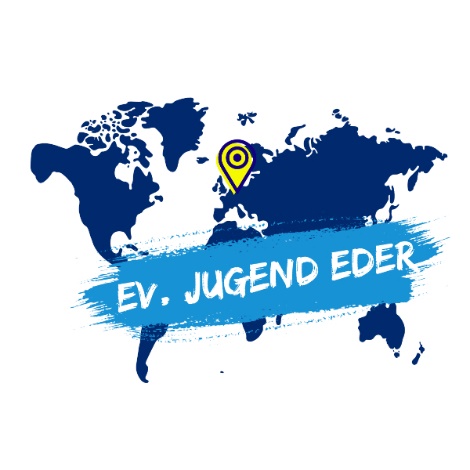 ENTDECKE WAS IN DIR STECKT!Hiermit melde ich meine Tochter/ meinen Sohn verbindlich und kostenpflichtig zum Start Up Kurs 2023-2024 in Vöhl an.Name:		__________________________________________Adresse: 	__________________________________________Telefon
(Eltern):	__________________________________________Mobil:		__________________________________________E-Mail:		__________________________________________Geburtstag:	__________________________________________Gibt es etwas, dass wir frühzeitig über ihre Tochter/ ihren Sohn wissen sollten? (Allergien/ Unverträglichkeiten/ Krankheitsbilder)______________________________________________________

Foto- und Videoaufnahmen, die während der Kursabende und bei gemeinsamen Aktivitäten aufgenommen werden, dürfen für die Öffentlichkeitsarbeit der Ev. Jugend Eder (Zeitung/ Gemeindebrief/ Homepage/ Social Media) genutzt werden und an die Teilnehmenden des Kurses weitergegeben werden. (Bei Nichtzutreffen bitte durchstreichen).Die Daten der Teilnehmenden werden für die Maßnahmen der Evangelischen Jugend Eder gespeichert. Die Verwendung von Daten zu Werbezwecken oder die Weitergabe von Daten an Dritte ohne Einwilligung des Teilnehmenden ist ausgeschlossen, außer an Unternehmen und Personen, die mit der Einbringung von Leistungen im Rahmen des Kurses beauftragt sind.Hiermit bestätige ich/ bestätigen wir, die aktuell geltenden Anmeldevoraussetzungen gelesen zu haben und umzusetzen. Die Anmeldung haben wir gewissenhaft ausgefüllt.______________________________________________________
Datum			Unterschrift der Personenberechtigten______________________________________________________Datum			Unterschrift des Teilnehmenden